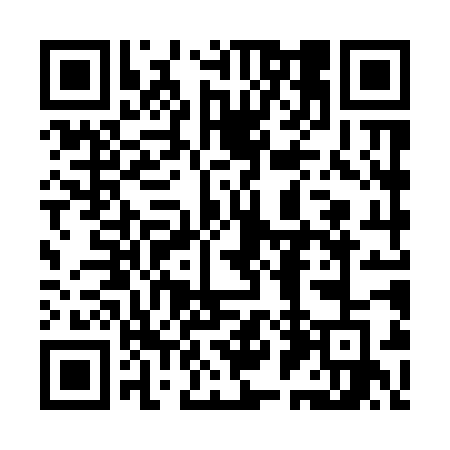 Ramadan times for Huta Trzemeszenska, PolandMon 11 Mar 2024 - Wed 10 Apr 2024High Latitude Method: Angle Based RulePrayer Calculation Method: Muslim World LeagueAsar Calculation Method: HanafiPrayer times provided by https://www.salahtimes.comDateDayFajrSuhurSunriseDhuhrAsrIftarMaghribIsha11Mon4:174:176:1211:593:505:475:477:3412Tue4:154:156:0911:583:515:485:487:3613Wed4:124:126:0711:583:535:505:507:3814Thu4:104:106:0511:583:545:525:527:4015Fri4:074:076:0211:583:565:545:547:4216Sat4:044:046:0011:573:575:565:567:4417Sun4:024:025:5811:573:595:575:577:4618Mon3:593:595:5511:574:005:595:597:4819Tue3:573:575:5311:564:026:016:017:5020Wed3:543:545:5111:564:036:036:037:5221Thu3:513:515:4811:564:046:056:057:5522Fri3:483:485:4611:564:066:066:067:5723Sat3:463:465:4311:554:076:086:087:5924Sun3:433:435:4111:554:096:106:108:0125Mon3:403:405:3911:554:106:126:128:0326Tue3:373:375:3611:544:116:136:138:0527Wed3:343:345:3411:544:136:156:158:0728Thu3:323:325:3211:544:146:176:178:1029Fri3:293:295:2911:534:156:196:198:1230Sat3:263:265:2711:534:176:206:208:1431Sun4:234:236:2512:535:187:227:229:161Mon4:204:206:2212:535:197:247:249:192Tue4:174:176:2012:525:207:267:269:213Wed4:144:146:1812:525:227:277:279:234Thu4:114:116:1512:525:237:297:299:265Fri4:084:086:1312:515:247:317:319:286Sat4:054:056:1112:515:257:337:339:307Sun4:024:026:0812:515:277:347:349:338Mon3:593:596:0612:515:287:367:369:359Tue3:563:566:0412:505:297:387:389:3810Wed3:523:526:0112:505:307:407:409:40